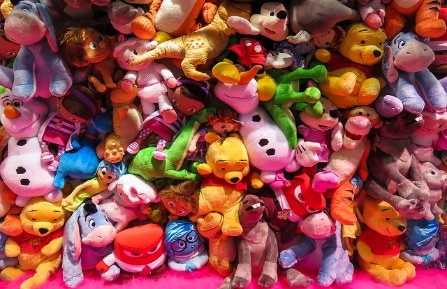 The Magic Toymaker!Sycamore & Silver Birch ClassesAutumn 1 2020All three year groups will take time to focus on embedding learning and practicing skills from previous year group’s expectations, in order to build confidence and fill potential gaps in learning. We will do this throughout the year as and when needed, if needed at all, and at a level specific to each child. EnglishWritingLearning to love writing!Y1 composing and recording sentences, thinking about capital letters, full stops and finger spaces.Y2 focussing on using a range of sentence types, as well as conjunctions (and, because, when, if, so, but), using language for impact - including the use of expanded noun phrases, and making simple revisions and editing our work.Y3 learning the difference between simple and compound sentences as well as a range of conjunctions (although, while, since, until). Understanding fronted adverbials, headings and subheadings, speech and the use of paragraphs in our writing.Handwriting Y1 form letters carefully, Y2 thinking about the size of our writing and the relationship between the lower case and upper case letters, Y3 developing a confident, quicker joined script.Phonics Y1 building on existing phonics knowledge and introducing alternative sounds. Spelling Y2/3: ‘No Nonsense Spelling’ – working on key word patterns each week in conjunction with the common exception words for each specific year group (spellings will come home associated with this programme weekly). Y2 may complete some catch-up phonics activities as well.ReadingWhole class reading activities linked to our focus texts and other similar texts. Y1/2 Using our phonic skills to decode new words and using word patterns to help us with this (linked to spelling).Y3 Focusing on our understanding of character motivation using our inference skills, and the author’s use of language for effect, recognising different themes and convention of texts.Asking and answering questions about the textMathematicsPlace value Y1: counting to and across 100, identifying one more/less, ordering whole numbers, reading and writing numbers from 1- 20, Y2: number bonds to 20, recognising the place value of 2 digit numbers, reading, writing and comparing numbers from 0-100, Y3: recognising the place value of 3 digit numbers, finding 10 more/less from any given number, counting up and down in tenths.Addition and Subtraction Y1: beginning to use symbols (+, -, =), adding and subtracting 1 digit numbers, number bonds to 10, Y2: adding and subtracting 2-digit numbers, Y3: adding and subtracting 3-digit numbers, using the inverse to check answers.Geometry Y1: recognising and naming 2D shapes, Y2: identifying and describing the properties of 2-D shapes including symmetry, ordering and arranging combinations in patterns, Y3: drawing 2D shapes, identifying right angles.Problem Solving Y1: solving one-step problems including missing boxes, Y2: solving addition and subtraction problems, multiplication and division using materials, arrays and repeated addition, Y3: adding and subtracting mentally using nearly numbers and patterning. Money Y1: recognising and knowing the value of different denominations of coins and notes, Y2 using different coins to make the same amount, and adding and subtracting coins calculating the total and the amount of change, Y3 adding and subtracting amounts of money to give change using £/p. PSHCEUsing a range of emotional vocabulary to describe their own and others’ feelings in a range of situations.Suggesting ways of managing negative emotions and strategies that promote mental wellbeing. ComputingDiscussing the purpose of ICT and exploring ways to keep safe online. Using the internet for research and produce a fact file all about the history of Lego. P.E.Playground Games Developing an understanding of tactics and strategies in team games and applying skills with coordination and control Floor Work Developing fundamental movement skills to help children become confident and competent in agility and balance.Science Exploring and comparing properties of different materials.Sorting materials by asking and answering questions.Identifying and testing different uses of materials.YR3 only - exploring magnets and magnetic and non-magnetic materials, predicting, testing and observing different magnets.Art and Design Looking at early clay pottery.Designing, making and decorating a clay animal.R.EUnderstanding rules and values, within the context of different communities.Learning about rules and values within the Christian and Jewish religions.Finding out about the Torah and the Bible and comparing them.Design and Technology  Looking at different puppets.Designing, making and evaluating a glove puppet.History Looking at toys in the past and present.Using our skills to identify similarities and differences.Putting toys into chronological order.Using a range of resources to find out about the past.Music Learning about the musical terms dynamics (loud and quiet) and tempo (fast and slow).Listening and responding to different types of music.Exploring body percussion and some tuned/untuned instruments.Role Play CornerInside a toyshop!  